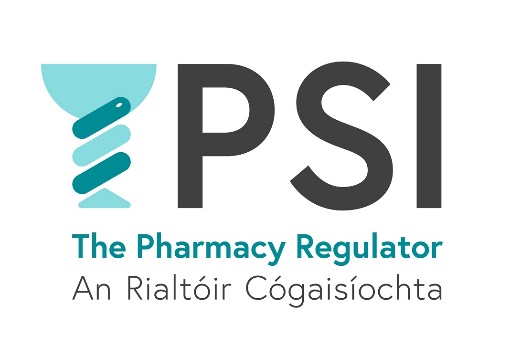 Self-Assessment for Pharmacists Delivering COVID 19 Vaccines Pharmacists are asked to reflect, self-assess, and evaluate their training and competence in order to have the necessary skills and knowledge to safely deliver the associated COVID 19 vaccines. This form should be completed and kept as part of the pharmacists records.Useful References (This list is not exhaustive)When performing your self-assessment, you may need to refer to the relevant sections of legislation and PSI Guidance.  You can access pharmacy and medicines legislation through www.irishstatutebook.ie or on the PSI website www.psi.ie.  The National Immunisation Advisory Committee (NIAC) ‘Immunisation Guidelines for Ireland’ are available through the National Immunisation Office (NIO) website www.immunisation.ieThe Summary of Product Characteristics (SPC) for each vaccine and/or emergency medicine is available via the Health Products Regulatory Authority (HPRA) website www.hpra.ie.  The validity of training modules are outlined on the PSI website and/or by the training provider in the case of CPR certificates.  Pharmacist Name:Pharmacist Name:PSI Registration NumberPSI Registration NumberStep 1DescriptorDescriptorYesStep 1I am familiar with and comply with the Legislation which allows pharmacists who have completed accredited and approved training to administer vaccines set out the Medicinal Products (Prescription and Control of Supply) Regulations 2003 (as amended).  I am familiar with and comply with the Legislation which allows pharmacists who have completed accredited and approved training to administer vaccines set out the Medicinal Products (Prescription and Control of Supply) Regulations 2003 (as amended).  Step 1I have completed an accredited and approved Medicines Administration (Parenteral) Training Programme and hold a valid certificate for this training programme.I have completed an accredited and approved Medicines Administration (Parenteral) Training Programme and hold a valid certificate for this training programme.Step 1I understand the need to repeat the Medicines Administration (Parenteral) Training Programme if:I intend to deliver a vaccine or emergency medicine via an injection route which I have not previously administered or I intend to deliver a vaccine or emergency medicine via an injection route which I have neither practised (i.e. administered to a patient) nor been trained in* in the previous 12 months (or previous flu season)(*trained in means completion of the Medicines Administration (Parenteral) Training Programme.)I understand the need to repeat the Medicines Administration (Parenteral) Training Programme if:I intend to deliver a vaccine or emergency medicine via an injection route which I have not previously administered or I intend to deliver a vaccine or emergency medicine via an injection route which I have neither practised (i.e. administered to a patient) nor been trained in* in the previous 12 months (or previous flu season)(*trained in means completion of the Medicines Administration (Parenteral) Training Programme.)Step 2I am competent in safe injection technique for the injection routes I intend to deliver vaccinations and/or emergency medicinesI am competent in safe injection technique for the injection routes I intend to deliver vaccinations and/or emergency medicinesStep 2I have a valid certificate for CPR (Adults and Children)I have a valid certificate for CPR (Adults and Children)Step 2I have a valid certificate for the Responding to an Emergency and Management of Anaphylaxis (RESMA) training moduleI have a valid certificate for the Responding to an Emergency and Management of Anaphylaxis (RESMA) training moduleStep 2I have a valid certificate for the Delivery of a Vaccination Service training moduleI have a valid certificate for the Delivery of a Vaccination Service training moduleStep 2I hold a valid certificate confirming I completed the approved HSEland training that will allow me supply and administer the following vaccines:•	Comirnaty (Pfizer/BioNTech)•	Moderna •	Astra Zeneca        JanssenI hold a valid certificate confirming I completed the approved HSEland training that will allow me supply and administer the following vaccines:•	Comirnaty (Pfizer/BioNTech)•	Moderna •	Astra Zeneca        JanssenStep 2I am familiar with the Summary of Product Characteristics (SPC) for each vaccine(s) I intend to administer I am familiar with the Summary of Product Characteristics (SPC) for each vaccine(s) I intend to administer Step 2I am familiar with and comply with the current, relevant, National Immunisation Advisory Committee (NIAC) ‘Immunisation Guidelines for Ireland’.  I am familiar with and comply with the current, relevant, National Immunisation Advisory Committee (NIAC) ‘Immunisation Guidelines for Ireland’.  Step 2I am familiar with and comply with the current National Immunisation Office (NIO) GuidelinesI am familiar with and comply with the current National Immunisation Office (NIO) GuidelinesStep 2I have completed the mandatory reading for vaccinators as provided on the approved HSELanD training  I have completed the mandatory reading for vaccinators as provided on the approved HSELanD training  Step 2I will ensure that I am aware of any changes to legislation, training or guidance and will take steps to update my knowledge and skills as applicableI will ensure that I am aware of any changes to legislation, training or guidance and will take steps to update my knowledge and skills as applicableI am aware of the practice, procedures and governance framework underpinning the vaccination activities of the vaccination centre or retail pharmacy business, where I will be administering COVID 19 vaccinationsI am aware of the practice, procedures and governance framework underpinning the vaccination activities of the vaccination centre or retail pharmacy business, where I will be administering COVID 19 vaccinationsStep 3I am satisfied that I possess the requisite theoretical knowledge and practical skills to safely administer COVID- 19 vaccines in accordance with the legislative requirements and all relevant procedures at the vaccination centre/retail pharmacy business.  I understand, in accordance with the Statutory Code of Conduct for Pharmacists that I am personally and professionally responsible for my own acts or omissions in this regard.________________						__________________Signature							DateI am satisfied that I possess the requisite theoretical knowledge and practical skills to safely administer COVID- 19 vaccines in accordance with the legislative requirements and all relevant procedures at the vaccination centre/retail pharmacy business.  I understand, in accordance with the Statutory Code of Conduct for Pharmacists that I am personally and professionally responsible for my own acts or omissions in this regard.________________						__________________Signature							DateI am satisfied that I possess the requisite theoretical knowledge and practical skills to safely administer COVID- 19 vaccines in accordance with the legislative requirements and all relevant procedures at the vaccination centre/retail pharmacy business.  I understand, in accordance with the Statutory Code of Conduct for Pharmacists that I am personally and professionally responsible for my own acts or omissions in this regard.________________						__________________Signature							Date